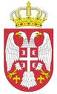 Република СрбијаРЕПУБЛИЧКИ ЗАВОД ЗА СТАТИСТИКУ           06 Број: 404-817/4                Датум: 09.09.2019.БеоградПОЗИВ ЗА ПОДНОШЕЊЕ ПОНУДАНазив Наручиоца:Републички завод за статистикуАдреса  Наручиоца:Милана Ракића 5, 11 000 БеоградИнтернет страница Наручиоца:www.stat.gov.rsВрста Наручиоца:Орган државне управеВрста поступка јавне набавке:Јавна набавка мале вредностиВрста предмета:УслугеОпис предмета јавне набавке:Сервисирање моторних возилаОзнака из општег речника набавке:Услуге поправки и одржавања моторних возила и припадајуће опреме: 50110000Број партија, уколико се се предмет набавке обликује у више партија:Партија 1- Сервис моторних возила у БеоградуПартија 2- Сервис моторних возила у НишуПосебна напомена ако је уговор о јавној набавци резервисан за установе, организације или привредне субјекте за радно оспособљавање, професионалну рехабилитацију и запошљавање инвалидних лица:/У случају преговарачког поступка разлог за примену и основ из закона:/Ако се закључује оквирни споразум, време трајања оквирног споразума и број понуђача са којим наручилац закључује оквирни споразум:/У случају подношења електронске понуде, примене електронске лицитације или система динамичне набавке - основни подаци о информационом систему наручиоца и неопходним техничким условима за учешће:/У случају примене система динамичне набавке рок трајања система:/У случају обавезе подношења понуде са подизвођачем проценат вредности набавке који се извршава преко подизвођача:/Критеријум, елементи критеријума за доделу уговора:Избор најповољније понуде ће се извршити применом критеријума „Економски најповољнија понуда“. Оцењивање, рангирање и избор најповољнијег Понуђача извршиће Комисија за јавну набавку  на основу следећих елемената критеријума којима се додељују пондери чији укупан збир износи 100 и то:Партија 1:1. Понуђена цена по норма часу-20 пондера2. Понуђена укупна цена резервних делова- 20 пондера3. Број радних места са дизалицама и каналом-20 пондера4. Начин подношења понуде (самостално, са подизвођачем, заједнички)-20 пондера5. Удаљеност сервиса од седишта Наручиоца- 20 пондераПартија 2:1. Понуђена цена по норма часу- 25 пондера2. Понуђена укупна цена резервних делова- 25 пондера3. Гарантни рок на извршене услуге и уграђене делове (гарантни рок се одређује у месецима)-30 пондера4. Рок за поправку кварова (у данима)-20 пондераМетодологија за доделу пондера за сваки елемент критеријумаје одређена Конкурсном документацијомНачин преузимања конкурсне документације, односно интернет адресa где је конкурсна документација доступна:Конкурсна документација може се преузети на интернет страници Наручиоца: www.stat.gov.rs и на Порталу јавних набавкиНачин подношења понуде и рок за подношење понуде:Понуђач понуду подноси непосредно или путем поште у затвореној коверти или кутији, затворену на начин да се приликом отварања понуда може са сигурношћу утврдити да се први пут отвара. На полеђини коверте или на кутији навести назив и адресу понуђача. У случају да понуду подноси група понуђача, на коверти је потребно назначити да се ради о групи понуђача и навести називе и адресу свих учесника у заједничкој понуди.Понуду доставити на адресу: Републички завод за статистику, Милана Ракића 5, 11 000 Београд, са назнаком: ,,Понуда за јавну набавку услуга, ЈН бр. 09/2019 - НЕ ОТВАРАТИ”. Понуда се сматра благовременом уколико је примљена од стране наручиоца до 17.09.2019. године до 09:00 часова. Јавно отварање понуда биће одржано истог дана са почетком у 09:30 часова, у просторијама Републичког завода за статистику, Милана Ракића 5, 11 000 Београд.Место, време и начин отварања понуда:Отварање понуда ће се обавити јавно, по истеку рока за подношење понуда, дана 17.09.2019. године у 09:30 часова у просторијама Републичког завода за статистику, Милана Ракића 5, 11000 Београд.Услови под којима представници понуђача могу учествовати у поступку отварања понуда:Отварање понуда је јавно и може присуствовати свако заинтересовано лице. У поступку отварања понуда активно могу учествовати само овлашћени представници понуђача. Представник понуђача дужан је да достави уредно оверено овлашћење за учествовање у отварању понуда.Рок за доношење одлуке:Одлука о додели уговора биће донета у року од 10 дана од дана отварања понудаЛице за контакт:Младен Величковић mladen.velickovic@stat.gov.rsОстале информације:/